ROOTS Women’s League 
and Decatur Active Living Department
Official Women’s Adult Basketball
League Rules and Regulations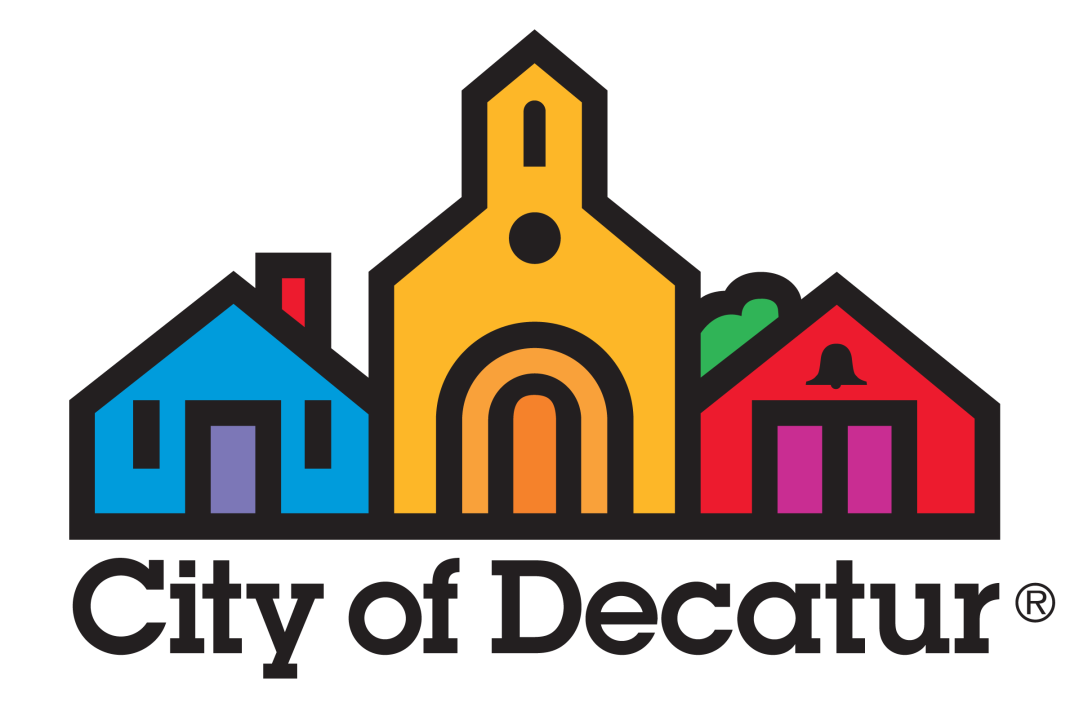 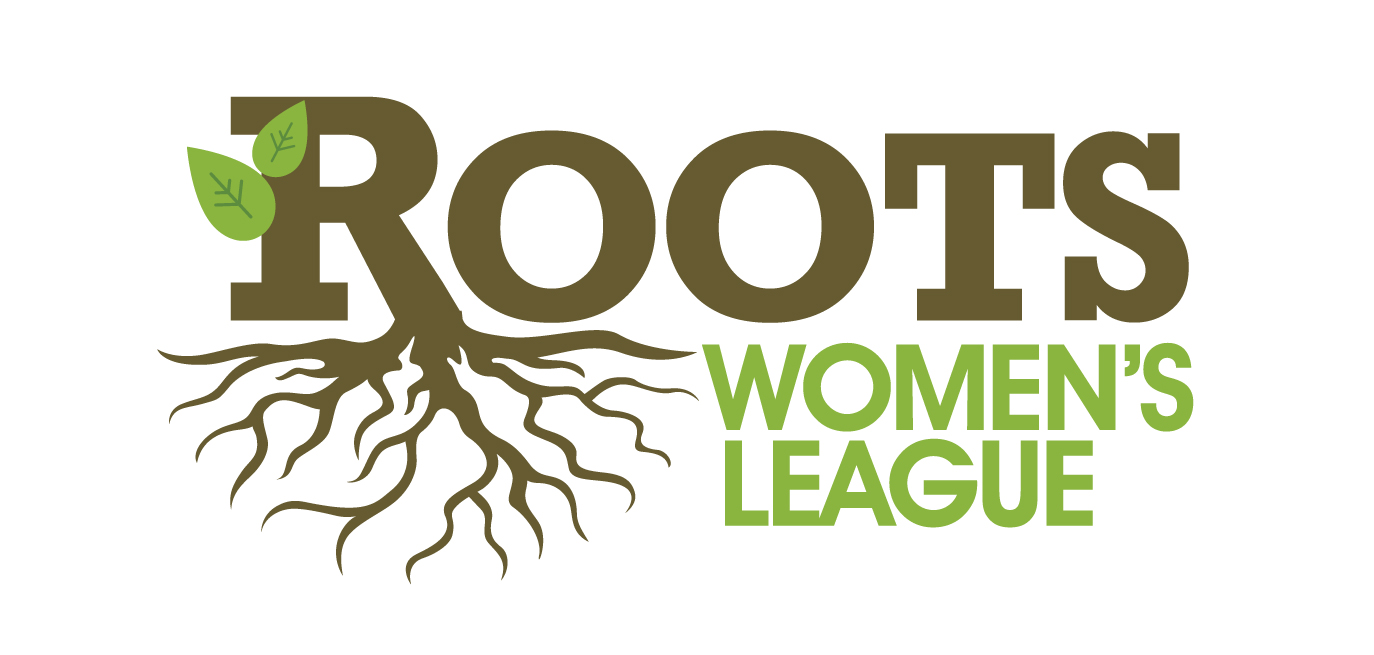 Entry Fee:	The entry fee is $65 per person. There are no team fees. This cost includes 8 season games and end of the season tournament.  Team/Players Guidelines: Each 5 on 5 team will be limited to 10 players. This includes the coach if she is a player coach. Only players and coach will be allowed on the team bench.All players teams must wear provided team shirts with numbers during game play. Each team must have five (5) certified players in proper uniform to begin a five on five game. Certified players are defined as players currently on the official roster.    Before a player can participate on a team, they must have been on the approved roster 24 hours prior to the game in which they are playing. All roster changes (additions and deletions) must be approved through Decatur Active Living. All rosters must be submitted prior to the first game.  Teams WILL NOT be allowed on the court until all rosters and waivers have been submitted.  There will be no roster changes allowed after the third game, without paying a $25 player addition fee. All players are required to submit a picture ID.Once a player participates on a team, they may change to another team, but must pay a $25.00 transfer fee to Decatur Active Living. No player will be allowed to change teams during tournament play.Before a player can participate in tournament play, they must have played in one regular season game.Win-loss records will determine league winners. The top teams in the league and tournament will receive team trophies.  A roster will be submitted to the Recreation Department upon the payment of fees.Game Locations:All games will be played at the Decatur Recreation Center, 231 Sycamore Street. Decatur, Ga 30030Game Play/Rules:Games will consist of two 20-minute halves. The clock will continually run during the first half and the second half until the final 2 minutes. Exception: if either team is winning by twenty (20) points or more, the game clock shall continue to running. Any team leading by twenty (20) points within the final three minutes of the second half shall be declared the winner immediately. There will be a 3 minute overtime period if there is a tie at the end of regulation. After the first overtime period, the game will be determined by sudden death, where the first team to score wins. Each team will have two 30 sec. timeouts per half for the game.Only the first game will have a 10-minute grace period after the scheduled starting time. After this waiting period, if one team does not have enough certified players, it will be ruled as a forfeit and be scored in the standings as a win for the team ready to play and loss for the team that does not have enough players. There will be no make up games, unless approved by Decatur Active Living. Please note: Any team that forfeits 3 games will be dropped from the league.Second games will start 5 minutes after the completion of the first game. This will not apply if the first game is won by a forfeit (second game will begin at scheduled time).  However, if one of teams in the following games does not have enough eligible players to play at game time then the team that is ready to play will have the option to take a game as a win due to forfeit or run the clock until the opposing team has enough eligible players to start the game. The clock will only run for 15 minutes if the opposing team still does not have enough players then the game will be declared a forfeit by Decatur Active Living. If the team arrives within the 15-minute time frame the clock will continue to run. The clock WILL NOT restart.  In the event a team drops from the league during the regular season play, a win will be placed in the standings for the team that was scheduled to play the dropped team.Game balls will be providedUNSPORTSMANLIKE CONDUCTA part of the philosophy of the ROOTS Women’s League and Decatur Active Living program is that sportsmanship is vital to the conduct of every contest. Any individual or team displaying unsportsmanlike conduct may forfeit their opportunity to participate in the program. Decatur Active Living staff including, Professional Staff, Program Supervisor, Assistant Program Supervisor, part time staff and game officials have the authority and power to make decisions before, during or following an activity to warn, penalize or eject coaches, players or spectators in order to encourage proper conduct.  Unsportsmanlike conduct may be defined as improper behavior that may include verbal abuse, physical abuse, mental harassment or other unsportsmanlike acts such as obscene gestures or actions.Any person ejected from and activity must leave the field, gym or playing area within two (2) minutes of notification or the game will be declared a forfeit. If a player is disqualified for the first time, due to unsportsmanlike conduct, that player will not be permitted to play in the league the remainder of the season including tournament play. Please explain this to your players in detail.A player may be taken out of the game for 2 minutes at any time during the course of the game, if the judgment of the of the Professional Staff, Program Supervisor, Assistant Program supervisor, part time staff and the game officials, it is necessary to keep the game free of personal conflicts. Failure to obey could result in a forfeit game.Anyone striking an official will be prosecuted by Decatur Active Living. Anyone who directs any form of verbal threat at either personnel or participants will be charged with a technical foul and expelled from the gameThis league is part of the Decatur Active Living program and not an independent league. If at any time it is necessary to adjust a starting time, reschedule games or make any other reasonable adjustment, the Athletic Department will contact the team representative and these adjustments will be made.PROTESTSThe Protest Committee must receive protest within 12 hours, clearly written, and point of protest fully explained.A sum of $50.00 must accompany the protest. If the Protest Committee rules favorable to the protest, the $50.00 will be refunded.  But if the protest does not hold, the $50.00 will not be refunded.All protest will be submitted to the Protest Committee and the decision of the protest Committee will be final.Decisions involving judgment cannot be protested—only points of rule may be.The Protest Committee will consist of the athletic staff.Only a coach or team representative may protest. 